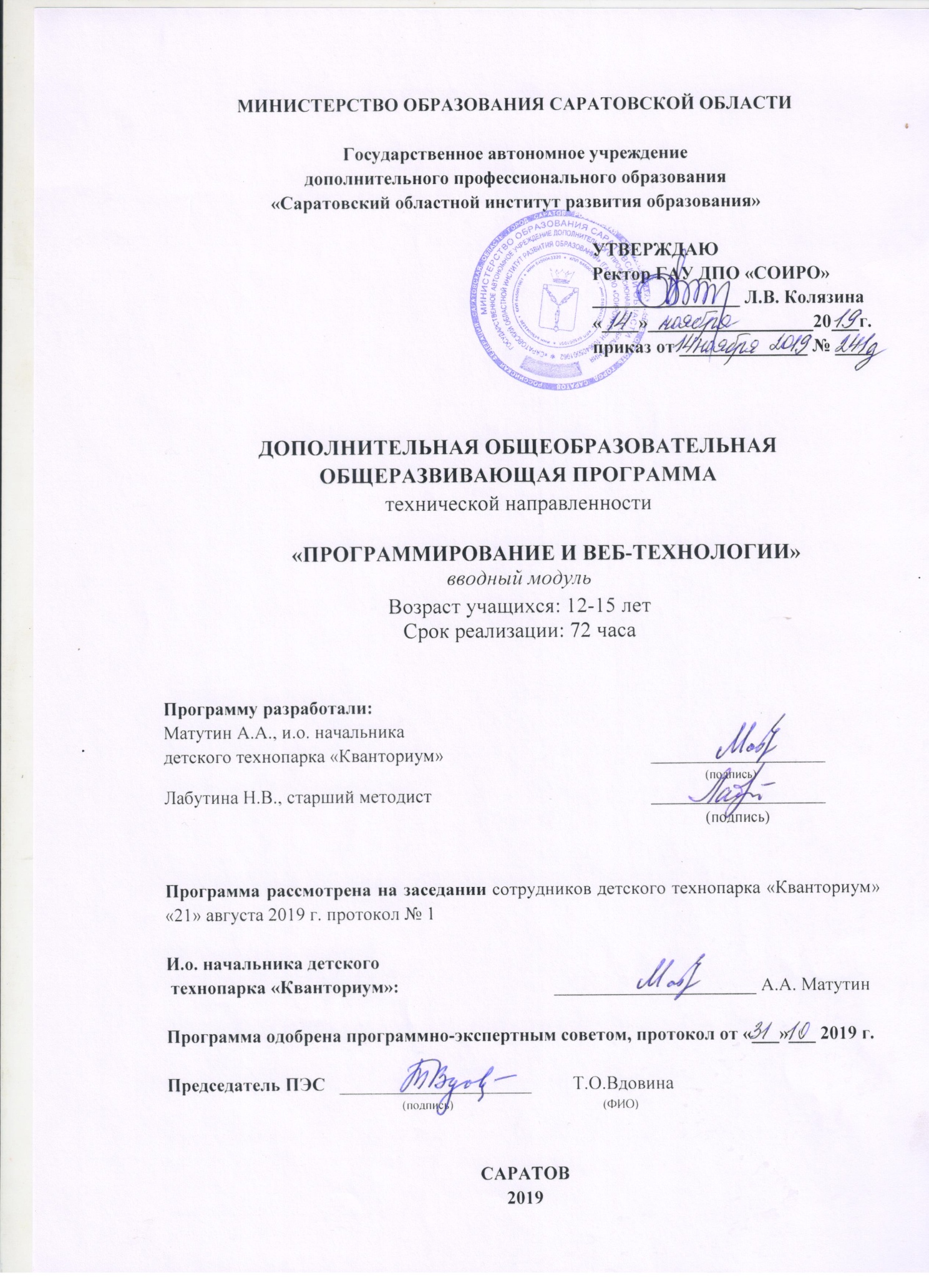 СодержаниеКомплекс основных характеристик дополнительной общеобразовательной общеразвивающей программыПояснительная запискаНаправленность программыДанная общеобразовательная общеразвивающая программа дополнительного образования детей имеет техническую направленность и составлена на основании методических материалов ФГАУ «Фонд новых форм развития образования», предназначенных для использования наставниками сети детских технопарков «Кванториум», и в соответствии с основными нормативными документами:Федеральный Закон «Об образовании в Российской Федерации» (от 29.12.2012 № 273-ФЗ);Паспорт регионального проекта «Успех каждого ребенка» (протокол от 13 декабря 2018 г. № 3-12-29/135 президиума Совета при Губернаторе Саратовской области по стратегическому развитию и региональным проектам);Концепция развития дополнительного образования детей на 2015-2020 годы (утверждена распоряжением Правительства РФ от 04.09.2014 №1726-р);СанПиН 2.4.4.3172-14 «Санитарно-эпидемиологические требования к устройству, содержанию и организации режима работы образовательных организаций дополнительного образования детей» (утверждено постановлением Главного государственного санитарного врача РФ от 04.07.2014 № 41);Приказ Министерства просвещения РФ от 9 ноября 2018 г. № 196 «Об утверждении Порядка организации и осуществления образовательной деятельности по дополнительным общеобразовательным программам»;Приказ Министерства образования и науки РФ от 9 января 2014 г. № 2 «Об утверждении Порядка применения организациями, осуществляющими образовательную деятельность, электронного обучения, дистанционных образовательных технологий при реализации образовательных программ»;Положение о дополнительных общеобразовательных общеразвивающих программах.Актуальность программыАктуальность программы обусловлена тем, что в настоящее время процесс информатизации проявляется во всех сферах человеческой деятельности. Использование современных информационных технологий является необходимым условием успешного развития как отдельных отраслей, так и государства в целом. Отрасль информационных технологий является и будет являться в будущем одной из наиболее динамично развивающихся отраслей, как в мире, так и в России. Создание, внедрение, эксплуатация, а также совершенствование информационных технологий немыслимо без участия квалифицированных и увлеченных специалистов.Новизна программыЗаключается во внедрении технологий разноуровневого обучения, в соответствии с требованиями Концепции развития дополнительного образования детей, утвержденной распоряжением правительства Российской Федерации от 4 сентября 2014 г. № 1726-р, путем реализации обучаемыми проектов и создания педагогических условий для включения каждого обучающегося в деятельность, соответствующую зоне его ближайшего развития. Данная программа отвечает требованиям вводного уровня для обучаемых в возрасте 12-15 лет.Уровневое обучение предоставляет шанс каждому ребёнку организовать своё обучение таким образом, чтобы максимально использовать свои возможности, прежде всего, учебные, уровневая дифференциация позволяет акцентировать внимание педагога на работе с различными категориями детей. Отличительные особенности программыДанная программа не только расширяет, углубляет школьный курс информатики, но и имеет профориентационную направленность. Программа предполагает работу обучающихся по собственным проектам. Такая постановка вопроса обучения и воспитания позволяет с одной стороны расширить индивидуальное поле деятельности каждого ребёнка, с другой стороны учит работать в команде; позволяет раскрыть таланты обучающихся в области программирования и содействовать в их профессиональном самоопределении.При этом в программе раскрываются основы информационных технологий с учетом современных тенденций в практической сфере.Адресат программы В реализации данной программы участвуют обучающиеся 12-15 лет.Психолого-педагогические особенности обучающихся, для которых предназначена программаВозраст от 12 до 15 лет, соответствует возрасту учащихся 5-8 классов. У подростка этот переход связан с включением его в доступные ему формы общественной жизни. Вместе с тем меняется и реальное место, которое ребёнок занимает в повседневной жизни окружающих его взрослых, в жизни своей семьи. Мировоззрение, нравственные идеалы, система оценочных суждений, моральные принципы, которыми школьник руководствуется в своем поведении, еще не приобрели устойчивость, их легко разрушают мнения товарищей, противоречия жизни.Правильно организованному воспитанию принадлежит решающая роль. В зависимости от того, какой нравственный опыт приобретает подросток, будет складываться его личность.В среднем школьном возрасте ведущей становится особая форма учебной деятельности, которая носит уже более профориентационный и окрашенный самостоятельными нравственными суждениями и оценками характер. Сказанное не означает, что в каждом возрасте обучающийся должен заниматься именно ведущим видом деятельности. Важно постоянно развивать все богатство видов деятельности, обеспечивающих разностороннее развитие личности. Расширение связей с окружающим миром, широкое всепоглощающее общение со сверстниками, личные интересы и увлечения также часто снижают непосредственный интерес подростков к учению. Сознательно – положительное отношение ребят к учению возникает тогда, когда учение удовлетворяет их познавательные потребности, благодаря чему знания приобретают для них определенный смысл как необходимое и важное условие подготовки к будущей самостоятельной жизни. Таким образом, наиболее существенную роль в формировании положительного отношения подростков к учению играют содержательность учебного материала, его связь с жизнью и практикой, проблемный и эмоциональный характер изложения, организация поисковой, познавательной деятельности, дающей обучающимся возможность переживать радость самостоятельных открытий, вооружение рациональными приёмами учебной работы, навыками самовоспитания, являющимися непременной предпосылкой для достижения успеха. В процессе обучения совершенствуется мышление подростка. Содержание и логика изучаемых предметов, изменение характера и форм учебной деятельности формируют и развивают у него способность активно, самостоятельно мыслить, рассуждать, сравнивать, делать глубокие обобщения и выводы. Основная особенность мыслительной деятельности подростка – нарастающая с каждым годом способность к абстрактному мышлению.Объем программыПродолжительность программы вводного модуля: 72 часа, из них 24 часа реализуются в дистанционном режиме.Количество обучающихся в группе: 12-14 человек. Срок освоения программыСрок освоения программы: 3-6 месяцев.Режим занятийЗанятия проводятся 2-3 раза в неделю по 2 академических часа. Занятия дистанционного модуля реализуются по индивидуальному графику с использованием среды moodle.Продолжительность занятия: 2 академических часа с перерывом, который составляет 10-15 минут.Цель и задачи программыЦель программы: освоение знаний в области информационных технологий как инструмента для саморазвития личности; формирование познавательного интереса у обучающихся к сфере IT, исследовательской и изобретательской деятельности; формирование способности к нестандартному мышлению и принятию решений в условиях неопределенности.Задачи программы:обучающиесформировать практические и теоретические знания в области устройства и функционирования современных платформ быстрого прототипирования электронных устройств;изучить основы алгоритмизации, построения алгоритмов и их формализации с помощью блок-схем;научиться формулировать и анализировать алгоритмы;научиться писать программы для решения простых и сложных инженерных задач в интегрированной среде разработки;получить навыки работы с электронными компонентами, совместимыми с микроконтроллерами.воспитательныесформировать основы научного мировоззрения; усвоить определенный объём научных знаний.развивающиеразвить у обучающихся чувства ответственности, внутренней инициативы, самостоятельности, тяги к самосовершенствованию;развить познавательные интересы и сформировать познавательную активность;развить творческие способности обучающихся;развить алгоритмическое мышление у обучающихся;сформировать у обучающихся умение работать в команде и публично демонстрировать свои проекты.1.3. Планируемые результатыЛичностные будут уметьгенерировать идеи указанными методами; слушать и слышать собеседника;аргументировать свою точку зрения;искать информацию и структурировать ее;работать в команде;осуществлять самостоятельный выбор цели собственного развития, пути достижения целей, постановку новых задач в познании;соотносить собственные возможности и поставленные задачи;критически мыслить и объективно оценивать результаты своей работы; получат навыки ораторского искусства.Метапредметныеразовьют умение самостоятельно планировать пути достижения целей, соотносить свои действия с планируемыми результатами, осуществлять контроль своей деятельности, определять способы действий в рамках предложенных условий;разовьют владение основными универсальными умениями информационного характера: постановка и формулирование проблемы, поиск и выделение необходимой информации, выбор наиболее оптимальных способов решения задач в зависимости от конкретных условий.Предметные будут уметь использовать приводы с отрицательной обратной связью;составлять блок-схемы и алгоритм программы;писать код программы согласно алгоритма;будут знать базу программирования микроконтроллерных платформ на языке С/С++;смогут получать и обрабатывать показания цифровых и аналоговых датчиков, фиксирующих характеристики среды (влажность, освещенность, температура и пр.).1.4. Содержание программы1.4.1. Учебный план1.4.2. Содержание учебного тематического планаТема 1. Микроконтроллерная платформа Arduino (история создания, разновидности, примеры использования).Теория (4 ч.). Исторические аспекты создания, виды и варианты использования микроконтроллерной платформы Arduino (история создания, разновидности, примеры использования). Инструктаж по технике безопасности. Основные правила техники безопасности. Знакомство с микроконтроллерной платформой и техническими средствами IT-квантума.  Тема 2. Актуальные и перспективные области развития информационных технологий.Теория (4 ч.). Проблема неопределенности, возникающая перед разработчиками на начальном этапе создания нового, уникального и полезного для общества продукта. Новейшие IT-тренды. Представление об основах работы над проблемой и нахождения оптимального ее решения из множества прочих. Основы проектного мышления посредством генерации футородизайн-проекта. Понятия тренда, артефакта и смысла в разработке проектов.Практика (4 ч.). Проведение форсайт-сессии и выявление перспектив развития IT-индустрии. (Определить промежуток времени, на который ориентируется фиксация результатов предвидения или активного прогноза. Распределение по малым группам. Распределение ролей в малых группах. Построение «карты будущего»: (на стикерах пишутся цепочки «тренд-артефакт-смысл» и закрепляются на флипчарте в этом порядке, после чего каждая команда рассказывает суть цепочки и ориентировочное время ее наступления, генерация идей проектов по результатам форсайта. Подготовка презентаций идей проектов. Публичное представление идей проектов.).Тема 3. Программирование микроконтроллерных платформ в Arduino IDE.Теория (12 ч.). Принципы схемотехники микроконтроллерных платформ (на базе использования эмулятора, позволяющий изучать электронику – Tinkercad Circuits Arduino). Основы алгоритмизации и построения блок-схем. Основы языка Arduino-С (переменная, типы данных, условия и др.).Практика (20 ч.). Сборка устройства и написание программного обеспечения для него, с целью автоматизации системы управления освещением.Тема 4. Языки и технологии программирования в рамках программы «Интернет вещей» (основы алгоритмизации и программирования на языке программирования С++).Теория (8 ч.). Основные виды и принципы построения датчиков. Основы алгоритмизации и программирования на языке программирования С++.Практика (20 ч.). Проектирование метеостанции. Составление списка необходимых комплектующих. Сборка и программирование прототипа устройства. 1.5. Формы аттестацииУстный опрос – на занятиях контроль знаний обучающихся осуществляется в виде фронтальной и индивидуальной проверки. При фронтальном опросе за короткое время проверяется состояние знаний обучающихся квантума по определенному вопросу или группе вопросов. Эта форма проверки используется для: выяснения готовности обучающихся к изучению нового материала; определения сформированности понятий; поэтапной или окончательной проверки учебного материала, только что разобранного на занятии; при подготовке к выполнению практических и лабораторных работ.Тест представляет собой кратковременное технически сравнительно просто составленное испытание, проводимое в равных для всех испытуемых условиях и имеющее вид такого задания, решение которого поддается качественному учету и служит показателем степени развития к данному моменту известной функции у данного испытуемого. Избирательный тест состоит из системы заданий, к каждому из которых прилагаются как верные, так и неверные ответы. Из них обучаемый выбирает тот, который считает верным для данного вопроса. При этом неверные ответы содержат такую ошибку, которую ученик может допустить, имея определенные пробелы в знаниях. Закрытые тесты не содержат вариантов ответов. Обучающийся предлагает свой вариант ответа.Защита проектной работы – это возможность делать что-то интересное самостоятельно, в группе или самому, используя свои возможности. Эта деятельность позволяет проявить себя, попробовать свои силы, приложить знания, принести пользу и показать публично достигнутый результат. Проектирование – это поиск аргументированных решений, необходимых для достижения выбранной цели с учётом заданных условий. Выполнение проекта предусматривает изготовление нового конкурентоспособного изделия, отвечающего потребностям человека и пользующегося спросом потребителей. Проектная деятельность – это интегративный вид деятельности, синтезирующий в себе элементы познавательной, ценностно-ориентационной, творческой, преобразовательной и коммуникативной деятельности, формирующий навыки самообразования, интерес к изучаемому программному материалу, влияющий на качество знаний, уровень технического образования и личностное развитие учащихся.Комплекс организационно-педагогических условий2.1. Методическое обеспечениеОсновные задачи вводного уровня – привлечь детей к исследовательской и изобретательской деятельности, показать им, что направление интересно и перспективно. Задача педагога – развить у детей навыки, которые им потребуются в проектной работе и в дальнейшем освоении программы квантума.Все умения и навыки приобретаются только через опыт. Поэтому в «Кванториуме» большое значение уделяется практике через кейс-технологии – это метод обучения, в основе которого лежат задачи из реальной жизни, и они направлены на развитие у детей soft и hard-компетенций.Кейс-технология – это техника обучения, использующая описание реальной ситуации, специально подготовленный материал с описанием конкретной проблемы, которую необходимо разрешить в составе группы.Кейс-технологии направлены на исследовательскую или инженерно-проектировочную деятельность; интегрируют в себе технологии развивающего и проектного обучения; выступают в обучении как синергетическая технология («погружение» в ситуацию, «умножение» знаний, «озарение», «открытие»); позволяют создать ситуацию успеха.Педагоги используютIT-квантум тулкит. Белоусова Анна Сергеевна; Юбзаев Тимур Ильясович. – М.: Фонд новых форм развития образования, 2019 –76 с.2.2. Условия реализации программы2.2.1. Материально-техническое обеспечение программы1. Учебное оборудование2. Презентационное оборудование3. Компьютерное оборудование2.2.2. Информационное обеспечение программы1. Программное обеспечение2.2.3. Дидактическое обеспечение программыИспользуется: демонстрационный материал (презентации), электронные образовательные ресурсы с сайта http://school-collection.edu.ru/, раздаточный материал – карточки по темам, таблицы.2.2.4.	Кадровое обеспечение реализации программыПедагог дополнительного образования, реализующий данную программу, должен иметь высшее профессиональное образование в области, соответствующей профилю квантума; желателен опыт работы со школьниками разного возраста, высокий личностный и культурный уровень, творческий потенциал. Компетенции: организация собственной работы и поддержание необходимого уровня работоспособности, обучение и развитие наставляемых, обеспечение высокого уровня мотивации наставляемых, оценка и контроль наставляемых, управление образовательными проектами, проведение игропрактических мероприятий.2.3. Календарный учебный график2.4. Оценочные материалыКритерии оценки проектов.Экстерьер – первое впечатление от внешнего вида проекта. Обучающиеся должны постараться создать проект приятный взгляду (0-10 баллов).Командная работа – каждый член команды должен внести свою лепту в проект, всячески помогать в его создании. Также будет оцениваться способность команды распределить нагрузку на каждого её члена (0-20 баллов).3. Ораторские способности – умение преподнести свой проект, рассказать о его лучших сторонах, заинтересовать слушателей (0-10 баллов).4. Профессионализм – правильно подготовлен проект, все нюансы учтены и объяснены, построена правильная модель проекта, с профессиональной точки зрения (0-20 баллов).5. Работоспособность – реализованный проект выполняет те задачи, для которых он был создан. Работа происходит быстро, без задержек и без лишних вычислений (0-20 баллов).6. Устный тест – все члены команды ответили на дополнительные вопросы касательно своего проекта и тем самым показали, что каждый участник имеет полное представление о своём конечном продукте (0-20 баллов).Оценочный лист экспертной оценки проектной работы«Качество выполнения и представления итоговой проектной работы»Итоговая аттестация обучающихся осуществляется по 100 бальной шкале, которая переводится в один из уровней освоения образовательной программы согласно таблице:
2.5. Список литературы и электронных ресурсовДля обучающихсяЛитература, педагогические издания и методические материалыScratch и Arduino для юных программистов и конструкторов/ Ю.А. Винницкий, А. Т. Григорьев. – СПб.: БХВ-Петербург, 2018. – 176 с.: ил.Браун Этан. Изучаем JavaScript. Руководство по созданию современных веб-сайтов, М.: Альфа-книга, 2017. – 368 с.Роббинс Д.Н. HTML5, CSS3 и JavaScript. Исчерпывающее руководство, М.: Эксмо, 2014. – 528 с.Тематические веб-ресурсы230 минут TED Talks: лучшие лекции о технологиях, бизнесе и интернете. – Режим доступа: https://www.cossa.ru/trends/228574/?utm_campaign=letters&utm_source=sendpulse&utm_medium=email&spush=b2tzc2VsbEB5YWhvby5jb20     CodeCombat – это платформа для учеников, чтобы изучать информатику во время игры. – Режим доступа:  https://codecombat.com/  CorelDrow Graphics Suite 2018. Руководство обозревателя. – Режим доступа:https://www.coreldraw.com/static/cdgs/product_content/cdgs/2018/cdgs2018-reviewers-guide-ru.pdf MS Publisher. – Режим доступа:  https://products.office.com/ru-ru/publisher?rtc=1  PowerPoint. – Режим доступа:  https://products.office.com/ru-ru/PowerPoint?rtc=1 Книги по изучению Python, Swift, JavaScript для начинающих. – Режим доступа: https://bookflow.ru/knigi-poprogrammirovaniyu-dlya-detej/ Основы изучения HTML и CSS. – Режим доступа: http://htmlbook.ru/   Программирование на Python. – Режим доступа: https://stepik.org   Свободно распространяемая программная система для изучения азов программирования дошкольниками и младшими школьниками. – Режим доступа:  https://piktomir.ru/Для преподавателейЛитература, педагогические издания  и методические материалыАзбука электроники. Изучаем Arduino / Ю. Ревич. – Москва: Издательство АСТ: Кладезь, 2017 – 224 с. – (Электроника для всех).Блум Джереми. Изучаем Arduino: инструменты и методы технического волшебства: Пер с англ. – СПб.: БХВ-Петербург, 2018. – 336 с.: ил.Браун Этан. Изучаем JavaScript. Руководство по созданию современных веб-сайтов, М.: Альфа-книга, 2017. – 368 с.Кузьменко Н.Г. Компьютерные сети и сетевые технологии / Н.Г. Кузьменко. – СПб.: Наука и техника, 2013. – 368 c.Куроуз, Д. Компьютерные сети. Нисходящий подход / Д. Куроуз, К. Росс. – М.: Эксмо, 2016. – 912 c.Липпман Стенли, Лайоже Жози, Му Барбара. Язык программирования С++. Базовый курс, 5-е издание, М.: Вильямс, 2017. – 1120 с.Лутц, М. Программирование на Python. Т. 1 / М. Лутц. – М.: Символ, 2016. – 992 c.Лутц, М. Программирование на Python. Т. 2 / М. Лутц. – М.: Символ, 2016. – 992 c.Максимов, Н. В. Архитектура ЭВМ и вычислительных систем / Н.В. Максимов, И.И. Попов, Т.Л. Партыка. – М.: Форум, Инфра-М, 2013. – 512 c.Петин В. А. Arduino и Raspberry Pi в проектах Internet of Things. – СПб.: БХВ-Петербург, 2016 – 320 с.: ил. – (Электроника)Роббинс Д. Н. HTML5, CSS3 и JavaScript. Исчерпывающее руководство, М.: Эксмо, 2014. – 528 с.Страуструп Бьерн. Программирование. Принципы и практика с использованием С++, М.: Вильямс, 2016. – 1328 с.Тематические веб-ресурсыCorelDrow Graphics Suite 2018. Сайт технической поддержки Corel Corporation. – Режим доступа:  https://products.office.com/ru-ru/publisher?rtc=1  http://www.corel.ru/product/cdgs2018/ MS Publisher. – Режим доступа:  https://products.office.com/ru-ru/publisher?rtc=1  PowerPoint. – Режим доступа:  https://products.office.com/ru-ru/PowerPoint?rtc=1 Основы программирования на языках С и С++ для начинающих. – Режим доступа:  http://cppstudio.com/ Основы программирования на языке Python для начинающих. – Режим доступа: – Режим доступа:  https://pythonworld.ru/samouchitel-pythonОсновы программирования на языке Python для начинающих. – Режим доступа: https://itproger.com/ Программирование Ардуино. – Режим доступа: http://arduino.ru/Reference Для родителейЛитература, педагогические издания и методические материалыScratch и Arduino для юных программистов и конструкторов/ Ю.А. Винницкий, А.Т. Григорьев. – СПб.: БХВ-Петербург, 2018. – 176 с.: ил.Азбука электроники. Изучаем Arduino / Ю. Ревич. – Москва: Издательство АСТ: Кладезь, 2017 – 224 с. – (Электроника для всех).Блум Джереми. Изучаем Arduino: инструменты и методы технического волшебства: Пер с англ. – СПб.: БХВ-Петербург, 2018. – 336 с.: ил.Браун Этан. Изучаем JavaScript. Руководство по созданию современных веб-сайтов, М.: Альфа-книга, 2017. — 368 с.Кузьменко, Н.Г. Компьютерные сети и сетевые технологии / Н.Г. Кузьменко. — СПб.: Наука и техника, 2013. – 368 c.Куроуз, Д. Компьютерные сети. Нисходящий подход / Д. Куроуз, К. Росс. – М.: Эксмо, 2016. – 912 c.Липпман Стенли, Лайоже Жози, Му Барбара. Язык программирования С++. Базовый курс, 5-е издание, М.: Вильямс, 2017. – 1120 с.Лутц М. Программирование на Python. Т. 1 / М. Лутц. – М.: Символ, 2016. – 992 c.Лутц М. Программирование на Python. Т. 2 / М. Лутц. – М.: Символ, 2016. – 992 c.Максимов, Н.В. Архитектура ЭВМ и вычислительных систем / Н.В. Максимов, И.И. Попов, Т.Л. Партыка. – М.: Форум, Инфра-М, 2013. – 512 c.Петин В.А. Arduino и Raspberry Pi в проектах Internet of Things. – СПб.: БХВ-Петербург, 2016 – 320 с.: ил. – (Электроника)Роббинс Д.Н. HTML5, CSS3 и JavaScript. Исчерпывающее руководство, М.: Эксмо, 2014. – 528 с.Страуструп Бьерн. Программирование. Принципы и практика с использованием С++, М.: Вильямс, 2016. – 1328 с.Тематические веб-ресурсы230 минут TED Talks: лучшие лекции о технологиях, бизнесе и интернете. – Режим доступа: https://www.cossa.ru/trends/228574/?utm_campaign=letters&utm_source=sendpulse&utm_medium=email&spush=b2tzc2VsbEB5YWhvby5jb20CodeCombat – это платформа для учеников, чтобы изучать информатику во время игры. – Режим доступа:  https://codecombat.com/  CorelDrow Graphics Suite 2018. Руководство обозревателя. – Режим доступа:https://www.coreldraw.com/static/cdgs/product_content/cdgs/2018/cdgs2018-reviewers-guide-ru.pdfMS Publisher. – Режим доступа:  https://products.office.com/ru-ru/publisher?rtc=1   PowerPoint. – Режим доступа:  https://products.office.com/ru-ru/PowerPoint?rtc=1 Книги по изучению Python, Swift, JavaScript для начинающих. – Режим доступа: https://bookflow.ru/knigi-poprogrammirovaniyu-dlya-detej/ Основы изучения HTML и CSS. – Режим доступа: http://htmlbook.ru/  Программирование на Python. – Режим доступа: https://stepik.org Свободно распространяемая программная система для изучения азов программирования дошкольниками и младшими школьниками. – Режим доступа:  https://piktomir.ru/ ПриложениеТемы проектовРазличные элементы умного дома (умные жалюзи, умные счетчики и др.).Разработка собственной обучающей игры/бота с помощью языка программирования C++.1.Комплекс основных характеристик дополнительной общеобразовательной общеразвивающей программы  31.1.Пояснительная записка  31.2.Цель и задачи программы  61.3.Планируемые результаты  61.4.Содержание программы  71.5.Формы аттестации  92.Комплекс организационно-педагогических условий112.1.Методическое обеспечение112.2.Условия реализации программы112.3.Календарный учебный график292.4.Оценочные материалы352.5.Список литературы363.Приложение40№п/пНаименование разделов и темКоличество часовКоличество часовКоличество часовФорма аттестации/ контроля№п/пНаименование разделов и темВсегоТеорияПрактикаФорма аттестации/ контроля1.Микроконтроллерная платформа Arduino (история создания, разновидности, примеры использования).440Устный опрос2.Актуальные и перспективные области развития информационных технологий.844Устный опросЗащита проекта по кейсу 1 «Взгляд в будущее»3.Программирование микроконтроллерных платформ в Arduino IDE.321220Устный опросТестыЗащита проекта по кейсу 2 «Да будет свет!»4.Языки и технологии программирования в рамках программы «Интернет вещей» (основы алгоритмизации и программирования на языке программирования С++).28820ТестыЗащита проекта по кейсу 3 «Домашняя метеостанция»Итого часов7228441.1.Набор для быстрого прототипирования электронных устройств на основе микроконтроллерной платформы Набор для быстрого прототипирования электронных устройств на основе микроконтроллерной платформы Arduino c  комплектом радиодеталей, проводов, макетная платаМатрешка Z1.2.Набор для быстрого прототипирования электронных устройств на основе микроконтроллерной платформы с встроенным интерпретатором JavaScript. Набор для быстрого прототипирования электронных устройств на основе микроконтроллерной платформы с встроенным интерпретатором JavaScriptЙодо1.3.Набор для быстрого прототипирования электронных устройств на основе одноплатного компьютера Raspberry Pi 3. Набор для быстрого прототипирования электронных устройств на основе одноплатного компьютера Raspberry Pi 3Малина1.4.Микроконтроллерная платформаПлата разработки на базе модуля Intel Curie с датчиком ускорения, гироскопом, Bluetooth LE, зарядным устройством, 32 битным процессоромIskra JS IMU-сенсор на 10 степеней свободы (Troyka-модуль)Bluetooth Low Energy (Troyka-модуль)1.5.Одноплатный компьютерLinux мини-компьютер для прототипирования носимых устройств и устройств для Интернета вещей. Включает интегрированные модули WiFi и Bluetooth LERaspberry Pi 3 Model B1.6.Образовательный набор для обучения прикладному программированию на С++, знакомства с микроконтроллерами, создания собственных электронные устройстваНабор для обучения прикладному программированию на С++, знакомства с микроконтроллерами, создания собственных электронных устройств Образовательный набор «Амперка»1.7.Дополнительный набор для обучения прикладному программированию, знакомство с двигателями и электронными устройствамиНабор cubroid предназначен для проектирования и конструирования подвижных программируемых моделей . В состав конструктора входят не менее 110 пластиковых деталей, в том числе: кубики, пластины, колеса, шаровые опоры, светодиодный, звуковой, инфракрасный модуль, модуль касания, цвета и моторКонструктор CUBROID 21.8.Отладочная плата STM32Отладочная плата для разработки и отладки приложений на микроконтроллерах семейства STM32F3.  Содержит МЕМС датчики: гироскоп (L3GD20) и совмещенное решение акселерометр с компасом (LSM303DLHC)Отладочная плата на базе MCU STM32F303VCT61.9.Датчик 3D-джойстикМодуль-джойстик для организации управления устройством, у которого показатели отклонения по каждой из осей поставляются в виде отдельных аналоговых сигналов, нажатие – цифровым сигналом3D-джойстик (Troyka-модуль)1.10.Датчик IMU-сенсор на 10 степеней свободыМодуль навигации для использования в квадрокоптерах, мобильных роботах и т.п., содержащий: трёхосный акселерометр LIS331DLH, трёхосный гироскоп L3G4200D, трёхосный магнетометр/компас LIS3MDL, барометр LPS331APIMU-сенсор на 10 степеней свободы (Troyka-модуль)1.11.Датчик акселерометрМодуль-акселерометр, который позволяет измерить ускорение относительно собственных осей X, Y и ZАкселерометр (Troyka-модуль)1.12.Датчик аналоговый термометрДатчик  для измерения температуры воздуха, воды/масла (при использовании электрической изоляции)Аналоговый термометр (Troyka-модуль)1.13.Датчик аудиовход mini-jackМодуль для подключения источника аудиосигнала (микрофон, музыкальный центр, компьютер) и его оцифровкиАудиовход mini-jack (Troyka-модуль)1.14.Датчик барометрДатчик для измерения атмосферного давления или высоты над уровнем моряБарометр (Troyka-модуль)1.15.Датчик гироскопМодуль-гироскоп, который позволяет измерить угловую скорость вокруг собственных осей X, Y и ZГироскоп (Troyka-модуль)1.16.Датчик влажности почвыДатчик для определения влажности почвы, в которую он погруженДатчик влажности почвы1.17.Датчик температуры герметичныйДатчик на основе микросхемы DS18B20 для измерения температуры в неблагоприятной для микросхем средеГерметичный датчик температуры DS18B201.18.Датчик водорода Датчик водорода на базе полупроводникового газоанализатора. На логический выход датчик выдаёт аналоговый сигнал, пропорциональный содержанию водородаДатчик водорода MQ-8 (Troyka-модуль)1.19.Датчик горючих газов Датчик концентрации пропана, бутана, метана и коксового газа. Датчик горючих газов построен на базе полупроводникового газоанализатора. На логический выход датчик выдаёт аналоговый сигнал, пропорциональный концентрации газовДатчик горючих газов MQ-5 (Troyka-модуль)1.20.Датчик горючих и угарного газовУниверсальный датчик концентрации природного, сжиженного и угарного газовДатчик горючих и угарного газов MQ-9 (Troyka-модуль)1.21.Датчик кислотности жидкостиСенсор для измерения pH-уровня жидкостейДатчик кислотности жидкости1.22.Датчик линии аналоговыйСенсор с аналоговым сигналом для определения цвета поверхности по шкале от чёрного до белогоДатчик линии аналоговый1.23.Датчик линии цифровойСенсор с цифровым сигналом для определения цвета поверхности: чёрный/белыйДатчик линии цифровой1.24.Датчик освещенностиАналоговый сенсор для измерения уровня освещённостиДатчик освещённости (Troyka-модуль)1.25.Датчик паров спиртаДатчик определяет концентрацию паров спирта в окружающей атмосфере и выдыхаемом воздухеДатчик паров спирта MQ-3 (Troyka-модуль)1.26.Датчик потока водыРасходомер позволяет измерить объём и скорость проходящей воды. Сенсор генерирует 450 импульсов на 1 литр. В основе работы датчика лежит эффект ХоллаДатчик потока воды1.27.Датчик наклонаДатчик наклона, который выдаёт логический 0 или 1 в зависимости от своего положенияДатчик наклона (Troyka-модуль)1.28.Датчик приближения и освещенностиЛазерный дальномер для высокоточных измерений в диапазоне от 0 до 100 мм. Датчик измеряет время, необходимое свету для прохождения расстояния до объекта и отражения от негоДатчик приближения и освещённости1.29.Датчик природного газаДатчик для точного измерения концентрации природного газа и метанаДатчик природного газа MQ-4 (Troyka-модуль)1.30.Датчик пульсаАналоговый датчик для измерения частоты сердечных сокращений. Датчик состоит из двух элементов: мощного светодиода и сенсора яркости. Пульсация крови вызывает изменение яркости отражённого кожей света, что и регистрирует сенсорДатчик пульса1.31.Датчик сжиженного углеводородного газа Датчик определяет концентрацию пропана, бутана и их производных. Датчик построен на базе полупроводникового газоанализатора. На логический выход датчик выдаёт аналоговый сигнал, пропорциональный содержанию определяемых газов в окружающей средеДатчик сжиженного углеводородного газа MQ-6 (Troyka-модуль)1.32.Датчик температурыТемпературный сенсор с 1-Wire интерфейсом. Позволяет определять температуру окружающего воздуха в диапазоне от −55…+125 °C и получать данные в виде цифрового сигнала с 12-битным разрешениемДатчик температуры DS18B20+1.33.Датчик температуры и влажности SHT11 Датчик относительной влажности и температуры Датчик температуры и влажности SHT1x1.34.Датчик токаАналоговый сенсор для измерения силы тока. Датчик тока выполнен на основе микросхемы ACS712Датчик тока (Troyka-модуль)1.35.Датчик угарного газаОпределяет опасную концентрацию угарного газа (CO), построен на базе полупроводникового газоанализатора. На логический выход датчик выдаёт аналоговый сигнал, пропорциональный концентрации угарного газаДатчик угарного газа MQ-7 (Troyka-модуль)1.36.Датчик уровня воды (прямой)Цифровой датчик уровня воды в ёмкости. С резьбой для крепления к крышке или дну ёмкостиДатчик уровня воды (прямой)1.37.Датчик ХоллаАналоговый сенсор для измерения напряжённости и полярности магнитного поля. Датчик Холла выполнен на основе микросхемы SS49EДатчик Холла (Troyka-модуль)1.38.Датчик шумаАналоговый сенсор для измерения громкости звука. Сенсор выдаёт аналоговый сигнал в диапазоне 0–5 В. Выходное напряжение пропорционально средней шумности за последние несколько сотен миллисекунд. Для регулировки чувствительности предусмотрен триммерДатчик шума (Troyka-модуль)1.39.Датчик ИК-приемникМодуль с ИК-приёмником, подходящий для приёма сигналов с бытовых пультов дистанционного управления. В модуле с ИК-приёмником используется микросхема TSOP22ИК-передатчик (Troyka-модуль)1.40.Датчик инфракрсный дальномер 10-80 смСенсор GP2Y0A021 для определения расстояния по отражённому световому сигналу. Диапазон расстояний: 10–80 смИнфракрасный дальномер Sharp (10-80 см)1.41.Датчик инфракрсный дальномер 20-150 смСенсор GP2Y0A02YK для определения расстояния по отражённому световому сигналу. Диапазон расстояний: 20–150 смИнфракрасный дальномер Sharp (20-150 см)1.42.Датчик инфракрсный дальномер 4-30 смСенсор GP2Y0A41 для определения расстояния по отражённому световому сигналу. Диапазон расстояний: 4–30 смИнфракрасный дальномер Sharp (4-30 см)1.43.Датчик движения инфракрасныйПироэлектрический сенсор для фиксирования движения тёплых объектовИнфракрасный датчик движения (Troyka-модуль)1.44.Датчик клавиатура 4х3 кнопкиГерметичная мембранная клавиатура на 12 кнопок с самоклеющейся основойКлавиатура 4×3 кнопки1.45.Датчик клавиатура 4х4 кнопкиГерметичная мембранная клавиатура на 16 кнопок с самоклеющейся основойКлавиатура 4×4 кнопки1.46.Датчик кнопкаЦифровой датчик - модуль с кнопкойКнопка (Troyka-модуль)1.47.Датчик магнетометрСенсор, позволяющий определять ориентацию в пространстве относительно сторон светаМагнетометр/компас (Troyka-модуль)1.48Датчик потенциометрАналоговый сенсор - модуль с потенциометром для регулировки напряженияПотенциометр (Troyka-модуль)1.49.Датчик резистор давления, диаметр 12 ммРезистор, меняющий своё сопротивление в зависимости от силы, приложенной к диску. Резистор должен быть способен зафиксировать вес от 100 г до 10 кгРезистор давления (12 мм)1.50.Датчик резистор изгиба, 55 ммРезистор FS-L-0055-253-ST, меняющий своё сопротивление в зависимости от собственного изгибаРезистор изгиба (55 мм)1.51.Датчик резистор изгиба, 95 ммРезистор FS-L-0095-103-ST, меняющий своё сопротивление в зависимости от собственного изгибаРезистор изгиба (95 мм)1.52.Датчик вибрацииСенсор, способный улавливать вибрацииСенсор вибрации (Troyka-модуль)1.53.Датчик оттенка цветаСенсор TCS3200, позволяющий определить цвет объекта перед собой или цвет окружающего освещения.Сенсор оттенка цвета1.54.Датчик сканер RFID/NFC, частота 13,56 МГцМодуль работает с картами Mifare и картами общественного транспорта (Тройка, Стрелка и другие). Сканер должен поддерживает протоколы ISO14443 Type A/B. Расстояние срабатывания: до 5 смRFID-карта Mifare Ultralight 13,56 МГц1.55.Датчик термисторРезистор, меняющий своё сопротивление в зависимости от температурыТермистор1.56.Датчик фоторезисторРезистор, изменяющий сопротивление в зависимости от освещённости. Сопротивление при 10 люкс 24 ± 12 кОмФоторезистор1.57.Датчик ультразвуковой дальномерCенсор для определения расстояния по отражённому звуковому сигналу. Генерирует звуковые импульсы на частоте 40 кГц. Диапазон расстояний 2–400 смУльтразвуковой дальномер HC-SR041.58.Датчик ультразвуковой дальномерСенсор для определения расстояния по отражённому звуковому сигналу. Для считывания данных предусмотрен ряд интерфейсов: Serial или PWM, TTL или RS232. Диапазон расстояний 4 см – 3 м (при условиях приближенных к идеальным до 5 м)Ультразвуковой дальномер URM371.59.Датчик температуры и влажности DHT11Термометр и гигрометр в одном корпусе. Диапазон температур 0–50 °С. Диапазон влажности 20–90%Цифровой датчик температуры и влажности DHT-211.60.Графический экранМонохромный жидкокристаллический экран с разрешением 128×64 и подсветкойГрафический экран 128×641.61.Текстовый экран 16х2Текстовый жидкокристаллический дисплей с разрешением 16х2 с подсветкойТекстовый экран 16×21.62.Текстовый экран 20х4Текстовый жидкокристаллический дисплей с разрешением 20х4 с подсветкойТекстовый экран 20×41.63.Текстовый экран 8х2Текстовый жидкокристаллический дисплей с разрешением 8х2 с подсветкойТекстовый экран 8×21.64.Цветной графический TFT-экран 160х128Модуль с не менее 1,77″ дисплеем и слотом для micro-SD карт, управляемый по шине SPIЦветной TFT-дисплей 128×160 / 1,8”1.65.Цветной графический TFT-экран 480×320 Цветной графический TFT-экран не менее 480×320 / 3,2”Цветной сенсорный TFT-экран Nextion 480×320 / 3,5”1.66.Цветной сенсорный TFT-экран 320×240 Цветной сенсорный TFT-экран не менее 320×240 / 2,4”Цветной сенсорный TFT-дисплей 320×240 / 3,2”1.67.Плата расширения для подключения большого количества периферииПлата расширения для удобного подключения большого количества периферииTroyka Shield1.68.Модуль релеМодуль с электромеханическим реле для управления мощной нагрузкойРеле (Troyka-модуль)1.69.Модуль силовой ключМодуль для управления мощной нагрузкой постоянного токаСиловой ключ v3 (Troyka-модуль)1.70.Четырехразрядный индикаторЧетырёхразрядный семисегментный индикатор, управляемый одним цифровым выходом микроконтроллераЧетырёхразрядный индикатор v2 (Troyka-модуль)1.71.Драйвер шагового двигателяДрайвер для простого управления шаговым двигателем, построен на микросхеме L293D. Для управления шаговым двигателем напряжением 4,5–25 В и током до 600 мАДрайвер шагового двигателя (Troyka-модуль)1.72.ПьезоизлучательМодуль с пьезодинамиком для простой звуковой индикацииПьезо-пищалка1.73.Повышающий стабилизатор напряженияDC-DC преобразователь для увеличения напряженияПовышающий стабилизатор напряжения (Troyka-модуль)1.74.Часы реального времениЭлектронный хронометр с независимым питанием и календарёмЧасы реального времени (Troyka-модуль)1.75.Модуль Bluetooth Модуль, работающий от 3 или 5 В в режимах ведущего или ведомого устройства. Скорость передачи данных 9600 бод. Радиус действия до 10 метров.  Чип Bluetooth - BC417143.Bluetooth-модуль HC-061.76.Плата расширения GPRS Расширение для приёма и отправки SMS, GPRS-данных и голосовой связи  на базе модуля SIMCom SIM900R. Поддержка двух полос 900 и 1800 МГцGPRS Shield v31.77.Модуль ИК-передатчикМодуль для управления бытовыми приборами совместно с ИК-пультом. Длина волны не менее 940 нмИК-передатчик (Troyka-модуль)1.78.Беспроводной приемник на 433 МГцРадиомодуль-ресивер с несущей частотой не менее 433 МГцБеспроводной приёмник на 433 МГц1.79.Беспроводной передатчик на 433 МГцРадиомодуль-трансмиттер с несущей частотой не менее 433 МГцБеспроводной передатчик на 433 МГц1.80.Модуль Wi-Fi Модуль для приёма и передачи данных в беспроводной сетиWi-Fi (Troyka-модуль)1.81.Понижающий DC-DC преобразовательИмпульсный преобразователь напряжения на 25 ВтПонижающий DC-DC преобразователь1.82.Плата расширения для контроля пары моторов с током до 2 АПлата расширения для контроля пары моторов с током до 2 АMotor Shield (2 канала, 2 А)1.83.Плата расширения для управления сервоприводамиПлата расширения для управления не менее 18 сервоприводамиMultiservo Shield1.84.Плата для распознавания голосовых командПлата для распознавания голосовых командEasyVR Shield 3.01.85.Плата расширения Плата расширения Troyka Shield1.86.Плата расширения Четыре независимых реле на одной плате расширенияRelay Shield (4 канала по 5 А)1.87.32-разрядный контроллер на ARM-процессоре с частотой 84 МГц Производительный 32-разрядный контроллер на ARM-процессоре с частотой 84 МГц и памятью не менее 512 кБhttp://amperka.ru/product/stm32-nucleo-f401re1.88.МикросервоприводМаленький сервопривод с диапазоном 180°, моментом 1,3 кг·см и скоростью 60° за 0,12 секМикросервопривод FS901.89.СервоприводМощный, быстрый, цифровой сервопривод с диапазоном 180°, крутящим моментом 19 кг·см и скоростью 60° за 0,15 секСервопривод FS5519M1.90.Привод постоянного вращения Мощный серводвигатель с крутящим моментом 13 кг·см и скоростью 60° за 0,16 секПривод постоянного вращения FS5103R1.91.Четырёхколёсная платформаЧетырёхколёсная платформа с моторами, монтажными поверхностями, крепежом и держателем для батареекЧетырёхколёсная платформа Pirate1.92.Готовый к работе мобильный робот Готовый к работе мобильный робот Робоняша1.93..Двухколёсная платформа Маленькая, лёгкая двухколёсная платформа с парой моторов и шасси-площадкойДвухколёсная платформа miniQ1.94.Погружная помпа с трубкойНебольшой насос для проектов полива растений, управления аквариумом, декорацийПогружная помпа с трубкой1.95.Зарядное устройство для аккумуляторов на 4 аккумулятораЗарядное устройство Digicharger D41.96.АккумуляторNiMH AA 2500 мАч (в упаковке 2 шт.)Robiton NiMH AA 2500 мАч1.97.Беспаечная макетная платаПриспособление для размещения, фиксации и подключения компонентов электрической схемыBreadboard1.98.Соединительные провода (комплект)Тип: "папа"-"папа"Соединительные провода «папа-папа»1.99.Импульсный блок питанияПитание собранных устройствИмпульсный блок питания (1000 мА)1.100.Мультиметр лабораторныйЦифровой мультиметр для измерения постоянного напряжения, переменного напряжения, постоянного тока, переменного тока, сопротивления,  ёмкости. Позволяет производить тестирование TTL логики, прозвонку цепи, тест диодовМультиметр DT-8321.101.Прецизионный мультиметрМультиметр TRUE RMS для измерения постоянного напряжения, переменного напряжения, постоянного тока, переменного тока, сопротивления, емкости, частоты,  скважностиАММ-1037 Мультиметр1.102.Переносной двухканальный цифровой осциллограф Двухканальный цифровой запоминающий осциллограф с глубиной записи 10 миллионов точек на каждый канал. Система синхронизации - 5 типов запуска , 20 автоматических видов измеренийОсциллограф цифровой ADS-23221.103.Измеритель Цифровой измеритель LCR для мерения сопротивления, емкости, индуктивности, добротности, тангенса угла потерь. С режимом относительных измерений, режимом сортировки компонентов (4 ячейки), измерения по параллельной и последовательной схемам, mini-USB интерфейсАММ-3320 Измеритель RLC1.104Источник питания 2x30 В, 2x5 А. Источник питания 2x30 В, 2x5 А. Линейный. 2 канала. 4 цифровых 3-х разрядных LED дисплея. Последовательное и параллельное соединение каналов. Трекинг. ГосреестрАТН-2235 Источник питания1.105.Источник питания 2x30 В, 2x20 А.Источник питания 2x30 В, 2x20 А. Линейный. 2 канала. 4 цифровых 3-х разрядных LED дисплея. Последовательное и параллельное соединение каналов. Трекинг. Пульсации+шум 2 мВAPS-2232 Источник питания1.106.АТР-4302 Многофункциональная ремонтная паяльная станцияМонтажно-демонтажная паяльная станция с термовоздушным, вакуумным и монтажным каналом для всех видов печатных платАТР-4302 Многофункциональная ремонтная паяльная станция1.107.Монтажная паяльная станция Паяльная станция с керамическим нагревателем для выпайки/пайки электронных компонентов и устранения дефектов пайки. Для пайки обычным методом, для распайки вставных компонентов, для бессвинцовой пайкиАТР-1115 Профессиональная монтажная паяльная станция1.108.ДымоуловительАнтистатический дымоуловитель. Система очистки воздуха при пайке со встроенным вентилятором не менее 16 Вт, очистительный фильтр на основе активированного угля. Расположение на рабочем месте горизонтально либо вертикальноFA400, Дымоуловитель (Дымопоглотитель)1.109.Лампа-лупа Профессиональная бестеневая лампа с увеличительным стекломЛупа MedenStar DLFD002 (8Х) бестеневая люминесцентная Mag-Lite1.110.Оловоотсос 30 смПоршневой оловоотсос для удаления остатков припоя. Всасывающая способность 30 см ртутного столба908-366A, Оловоотсос антистатический, алюминиевый1.111.Набор инструментов ProsKit Профессиональный набор инструментов для электриков и инженеров (не менее 36 компонентов в кейсе). Включает  различные плоскогубцы, отвертки, оборудование для пайки и распайки, а также другие инструментыНабор инструментов 1PK-850B ProsKit 000935071.112.Набор отвертокНабор отверток (не менее 8 шт., прецизионные) из высоколегированной стали в пластиковом кейсе. Имеют легковращающиеся шляпки и фигурные ручки для удобства передачи крутящего моментаНабор отверток, 8шт Центроинструмент 03681.113.Набор пинцетовПинцеты из нержавеющей стали для работ в области электроники, сборки металлических, пластиковых и деревянных конструкций, в особенности для захвата мельчайших деталей в труднодоступных местах914845, Набор пинцетов из нержавеющей стали, 4 шт.1.114.Клеевой пистолетСоединение корпусных деталей устройствКлеевой пистолет Dremel 910 F.013.091.0JC1.115.Шкаф коммутационныйШкаф напольный не менее 19U,  дверь стекло , для размещения активного и пассивного телекоммуникационного оборудованияШкаф телекоммуникационный напольный 22U (600 × 600) дверь стекло1.116.Комплект крепежей ЦМО (КМ-2-50) (упак.:50шт)Комплект крепежей ЦМО (КМ-2-50) (упак.:50шт)1.117.Блок силовых розеток 19 дюймовБлок силовых розеток не менее 19 дюймов без шнура с выключателем. Блок розеточный имеет не менее восьми гнезд,  в металлическом корпусе.Гнезда расположены горизонтально, для удобного подсоединения коленчатых штекеровБлок распределения питания ЦМО (БР 16-008) гор.размещ. 8xSchuko базовые 10A C141.118Патчкорд RJ45-RJ45 CAT5 3мШнур коммутационный UTP гибкий патч-корд RJ45-RJ45. Подключение конечных устройств к локальной вычислительной сетиПатч-корд литой (molded), cat.5E, 3м, 1 шт1.119.Патчкорд RJ45-RJ45 CAT5 1.5мШнур коммутационный UTP гибкий патч-корд RJ45-RJ45. Подключение конечных устройств к локальной вычислительной сетиПатч-корд литой (molded), UTP, cat.5E, 1.5м, 1 шт, серый1.120.Лабораторный модуль с интерактивной лабораторной платформой (ЛМИЛ) по теме: ИТ и ТелекоммуникацииДля изучения методов и средств автоматизации и управления технологическими процессами Модуль контрольно-измерительный должен обеспечивать возможность работы учеников с фиксированной величиной напряжения, с регулируемыми величинами постоянного и переменного напряжения, системой гибкого выбора трехфазного тока, виртуальными приборами (ВП), источниками питания, генераторами сигналов и измерительными приборами, необходимыми для проведения экспериментовВстроенный микропроцессор Запоминающее устройство для хранения данных и измерений  Виртуальные приборы (ВП) ВП вольтметр (AC, DC)Режим отображения измерений  аналоговый и цифровойВП амперметр (AC, DC) ВП 2-канальный амперметр (AC, DC) ВП 2-канальный вольтметр (AC, DC) методы измерений среднее значение, среднеквадратичное значениеВП вольтметр (AC, DC) Программное обеспечение: активация виртуальных приборов, управление реально подключенными лабораторными приборами Материал корпуса модуля с алюминиевыми опорами и передней панелью из оргстекла с закаленной поверхностьюВозможность размещения модуля в раму для экспериментов для учебных плат DIN-A4 Светодиодная индикация режимов работы модуля Блок питания:
Входы/выходы: Гнезда 2 мм не менее 42 шт.Аналоговые сигналы на BNC гнездах не менее 2 шт.Гнезда электропитания 96-и полюсная контактная шина не менее 1 шт.Назначение шины подключение модуля контрольно-измерительного интерфейса с модулями подключения экспериментальных картСкоростной аналоговый выход Назначение для периодического или однократного вывода свободно программируемых напряженийАналоговые выходы блока питания: не менее 3 шт.Назначение для свободно программируемых напряженийОтвод к 96-и полюсной контактной шине или к 2-х мм втулкам модуля подключения экспериментальных и макетных плат Выходы фиксированного напряжения не менее 3 шт.Отвод к 96-и полюсной контактной шине или к 2-х мм втулкам модуля подключения экспериментальных и макетных плат Аналоговые измерительные входы:
Скоростной дифференциальный измерительный вход на BNC гнездах (входы А и В) не менее 2 шт.Скоростной дифференциальный измерительный вход на 2-х мм втулках (входы C и D) не менее 2 шт.Входы измерения тока на 2-х мм втулках (входы E и F) не менее 2 шт.Цифровые выходы для генерации цифровых сигналов: не менее 16 шт.Назначение Управление и использование в качестве программируемых цифровых источников сигнала для тестирования цифровых схемКоличество цифровых выходов из общего числа на 2- мм втулках не менее 8 шт.Цифровые входы  не менее 16Назначение определение двоичных состояний, использование в качестве цифрового анализатора
Количество цифровых входов из общего числа на 2- мм втулках не менее 8 шт.Реле с переключающим контактом не менее 8 шт.Назначение для использования в качестве переключателей с клавишным управлением или имитаторов ошибокКоличество реле из общего числа на 2- мм втулках не менее 4 шт.Интерфейсы: Интерфейс USB Перечень и описание виртуальных приборов (ВП):  Назначение: выполнение измерений в реальном времени в ходе проведения экспериментовВП вольтметр (AC, DC): не менее 2 шт.Количество диапазонов измерений не менее 9 диапазонов.ВП амперметр (AC, DC): не менее 2 шт.Метод измерения тока непрямой метод через падение напряжения на резисторе (шунте)Шкала прибора отградуирована с учетом подключения его к измерительному шунту с определенным сопротивлением Количество диапазонов измерений не менее 9 диапазоновВП 2-канальный амперметр (AC, DC) не менее 1 шт.Количество диапазонов измерений не менее 2 шт.ВП 2-канальный вольтметр (AC, DC) не менее 1 шт.Количество диапазонов измерений не менее 9 диапазонов.ВП  реле не менее 1 шт.Количество контактов не менее 8 шт.ВП мультиметр не менее 1 шт.ВП осциллограф не менее 1 шт.Количество каналов не менее 4 шт.Количество временных зон не менее 25Триггер и запуск с опережением  Модусы XY- и Xt Функция курсора Функция сложения и умножения для 2-х каналов ВП источник устанавливаемого постоянного напряжения не менее 1 шт.ВП генератор функций не менее 1 шт.Форма сигнала синус, прямоугольник, треугольник ВП генератор произвольных функций не менее 1 шт.ВП импульсный генератор не менее 1 шт.ВП индикатор цифровых входов не менее 1 шт.Назначение индикация состояния  цифровых входов  Количество цифровых входов не менее 16 шт.ВП индикатор цифровых выходов не менее 1 шт.Назначение индикация состояния  цифровых выходов  Возможность изменять состояние выходов щелчком мыши Количество цифровых выходов не менее 16 шт.ВП цифровые входы и выходы не менее 1 шт.Назначение для установки состояния цифровых входов и цифровых выходовВП источник питания трехфазного тока не менее 1 шт.Назначение для установки общего действующего значения  и общей частоты трех выходных напряженийВП позиционируемый сетевой прибор постоянного напряжения не менее 1 шт.Количество выходов: не менее  3 шт. Назначение установка напряжения постоянного тока на трех выходахВозможность получения отрицательных выходных напряжений Регистрация установленных значений на панели ВП ВП прибор трехфазного тока с дополнительным устанавливаемым смещением фаз и тактовой частотой: не менее 1 шт.Количество выходов не менее 3 шт.Возможность установки амплитуды тока для всех выходов  независимо друг от друга  либо их одновременного изменения Одновременная установка частоты для всех выходов CO4203-2A1.121Макетная плата для сборки электрических схем Плата макетная для 2-мм-системы вставных модулей для подсоединения к измерительному интерфейсу. 70 узловых точек делают структуру схемы обозримой с высокой плотностью монтажа. Построение схемы осуществляется посредством вставки вставляемых элементов между узловыми точками. Ведущие соединения между узловыми точками изготовляются с 2 мм / 7,5 мм соединительными штекерами. Подсоединение к интерфейсу через шину Предоставление стабильного и изменяющегося по величине напряжения системы на 2-мм-гнездахУстанавливается с помощью 2-мм-вставных модулей70 узловых точек с соответственно 9 x 2 мм-гнездами7,5мм растрами при 2мм –гнездах4 электроснабжающих магистрали (+15 В,+5 В, -15 В, масса) с 2-х мм втулкамиВозможность выбора трёхфазного электропитанияДопустимая нагрузка на контакты, максимум 10 АSO4203-3B2.1.Интерактивная панельРазмер экрана по диагонали: не менее 1880 ммРазрешение экрана: не менее 3840х2160 пикселейВстроенные акустические системы: требуетсяКоличество одновременно распознаваемых касаний сенсорным экраном: не менее 20 касанийВысота срабатывания сенсора экрана: не более 3 мм от поверхности экранаВстроенные функции распознавания объектов касания (палец или безбатарейный стилус): требуется Количество поддерживаемых безбатарейных стилусов одновременно: не менее 2 шт.Возможность использования ладони в качестве инструмента стирания либо игнорирования касаний экрана ладонью: требуетсяИнтегрированный датчик освещенности для автоматической коррекции яркости подсветки: требуетсяВозможность графического комментирования поверх произвольного изображения, в том числе от физически подключенного источника видеосигнала: требуетсяИнтегрированные функции вывода изображений с экранов мобильных устройств (на платформе Windows, MacOS, Android, ChromeOS), а также с возможностью интерактивного взаимодействия (управления) с устройством-источником: требуетсяИнтегрированный в пользовательский интерфейс функционал просмотра и работы с файлами основных форматов с USB-накопителей или сетевого сервера: требуетсяИнтерактивная LED панель Newline TruTouch TT-7518RS2.2.Мобильное крепление для интерактивного комплексаТип: мобильное металлическое крепление, обеспечивающее возможность напольной установки интерактивного комплекса с возможностью регулировки по высоте (в фиксированные положения)Крепление должно обеспечивать устойчивость при работе с установленным интерактивным комплексом: требуетсяМаксимальный вес, выдерживаемый креплением: не менее 60 кгDigis DSM-P1106CH https://www.foroffice.ru/products/description/135351.html2.3.Интерактивный флипчартДиагональ: не менее 42";Способы сохранения изображения: Bluetooth, QRкод, NFC, на накопители USB 2.0;Состав: интерактивная доска, не менее 3шт.сухостираемых маркеров, стерка, настенное крепление с крепежомИнтерактивная маркерная доска SMART kapp 42
https://www.foroffice.ru/products/description/122122.html?feedback_sha1=1f2406db4dc7834f0a7357a894e183504cd4ac9a&gclid=EAIaIQobChMIp9fU9eK-4gIVhZSyCh2Svwk9EAAYASAAEgKLNPD_BwE3.1.Высокопроизводительная графическая станция c предустановленной ОСХарактеристики: 
Процессор: не менее 6 ядер, частотой не менее 3 ГГЦ. Оперативная память не менее 16 Гб. Жесткий диск HDD не менее 1 ТБ, SSD не менее 128 МБ Монитор 27" IPS, клавиатура, мышь, Windows 10/Компьютер MSI Trident 3 8RC-034RU, Intel Core i7 8700, DDR4 16Гб, 1000Гб, 128Гб(SSD), NVIDIA GeForce GTX 1060 - 6144 Мб, Windows 10, черный [9s6-b92011-034]]/  KB/mouse/ Monitor 27" IPS3.2.Ноутбук с вычислительной мощностью стационарной рабочей станцииНоутбук ACER Predator 300 PH3173.3.Ноутбук на платформе iOS 15" Ноутбукдля преподавателя на системе IOS для подготовки к печатиНоутбук APPLE MacBook Pro MPXT2RU/A, 13.3", IPS, Intel Core i5 7360U 2.3ГГц, 8Гб, 256Гб SSD, Intel Iris Plus graphics 640, Mac OS Sierra, MPXT2RU/A, серый3.4.Наушники полноразмерные (USB)Компьютерное оборудованиеНаушники с микрофоном SONY MDR-ZX110AP, 3.5 мм, мониторы, черный3.5.Акустическая система 5.1 Колонки CREATIVE Inspire T6300, 5.1, черный3.6.Струйный принтер (цветной, формат А3) Максимальный формат  A3 Максимальное разрешение чёрно-белой печати  5760x1440 dpi Скорость чёрно-белой печати (стр/мин) 2.6 стр/мин (A4) Принтер струйный EPSON L1800, струйный, цвет: черный3.7.МФУ (Копир, принтер, сканер), ч/бХарактеристики: количество страниц в месяц не менее 40 000;тип печати: цветная;максимальный формат: не менее A4;Наличие: Wi-Fi 802.11n, RJ-45;Скорость печати: не менее 25 стр/мин (Ч/б А4), не менее 25 стр/мин (Цветн. А4) Автоматическая двусторонняя печать: есть;Поддержка: AirPrint, Прямая печать;Тип сканера: планшетный/протяжный;Устройство автоподачи оригиналов: двустороннее;Объём лотка подачи бумаги: не менее 250 листовМФУ HP Color LaserJet Pro M477fdn3.8.WEB-камераОрганизация видеосвязиWeb-камера LOGITECH HD Webcam C270, черный [960-001063]3.9.HDMI кабель 1,5 мПередача видеосигналаКабель аудио-видео HDMI (m) - HDMI (m), ver 1.4, 1.5м3.10.HDMI кабель 10 мПередача видеосигналаКабель аудио-видео HDMI (m) - HDMI (m), ver 1.4, 10м3.11Сетевое хранилище и диски к немуЦентрализованное хранение данных проектов и вспомогательной информацииСетевое хранилище WD My Cloud EX2 Ultra WDBSHB0040JCH-EEUE, 4Тб3.12.Планшет на платформе iOS, 128GB, процессор Apple A8X, Wi-Fi+Cellular  Запуск, тестирование и отладка приложений для iOSПланшет APPLE iPad 2018 128Gb Wi-Fi + Cellular MR722RU/A, 2GB, 128GB, 3G, 4G, iOS темно-серый3.13.Планшет на платформе iOS 128GB Запуск, тестирование и отладка приложений для iOSПланшет APPLE iPad 2018 128Gb Wi-Fi + Cellular MR722RU/A, 2GB, 128GB, 3G, 4G, iOS темно-серый3.14.Планшет на платформе Android Запуск, тестирование и отладка приложений для AndroidПланшет HUAWEI MediaPad M5 10.8, 4GB, 64GB, 3G, 4G, Android 8.0 серый [53010bll]3.15.Коммутатор 24 POE порта 1G * 6 шт. при обучении в Кванториуме системному администрированию, подготовке к WRS, партнерстве с академией CISCO. Без этих условий 2 шт.Коммутатор Huawei S1720-28GFR-4TP, 980105463.16.Точка доступа Организация беспроводного подключения устройств к локальной вычислительной сетиТочка доступа TP-LINK EAP245, белый3.17.Маршрутизатор Организация локальной вычислительной сетиМаршрутизатор ASUS RT-AC53001.1.Программное обеспечение интегрированная среда разработки (образовательная лицензия)Программное обеспечение интегрированная среда разработки (образовательная лицензия)лицензия Visual Studio Professional 2017 Russian  1.2.Офисное ПОMICROSOFT Office 3651.3.Программное обеспечение для векторной графикиПрограммное обеспечение для векторной графики    лицензия   CorelDRAW Graphics Ste 2017№ п/пНеделяВремя прове-дения занятийФормазанятияКол-во часовТема занятияМесто прове-денияФормаконтроля1по расписаниюЛекция2Микроконтроллерная платформа Arduino (история создания, разновидности, примеры использования)Класс ITУстный опрос1по расписаниюЛекция	2Микроконтроллерная платформа Arduino (история создания, разновидности, примеры использования)Класс ITУстный опроспо инд. графикупо расписаниюЛекция (ДОТ)2Актуальные и перспективные области развития информационных технологийmoodleТестыпо инд. графикупо расписаниюЛекция (ДОТ)2Актуальные и перспективные области развития информационных технологийmoodleТесты 2по расписаниюПрактика2Актуальные и перспективные области развития информационных технологийКласс ITУстный опрос2по расписаниюПрактика2Актуальные и перспективные области развития информационных технологийКласс ITУстный опроспо инд. графикупо расписаниюЛекция (ДОТ)2Программирование микроконтроллерных платформ в Arduino IDEmoodleТестыпо инд. графикупо расписаниюЛекция (ДОТ)2Программирование микроконтроллерных платформ в Arduino IDEmoodleТестыпо инд. графикупо расписаниюЛекция (ДОТ)2Программирование микроконтроллерных платформ в Arduino IDEmoodleТестыпо инд. графикупо расписаниюЛекция (ДОТ)2Программирование микроконтроллерных платформ в Arduino IDEmoodleТестыпо инд. графикупо расписаниюЛекция (ДОТ)2Программирование микроконтроллерных платформ в Arduino IDEmoodleТестыпо инд. графикупо расписаниюЛекция (ДОТ)2Программирование микроконтроллерных платформ в Arduino IDEmoodleТесты3по расписаниюПрактика2Программирование микроконтроллерных платформ в Arduino IDEКласс ITУстный опрос3по расписаниюПрактика2Программирование микроконтроллерных платформ в Arduino IDEКласс ITУстный опрос4по расписаниюПрактика2Программирование микроконтроллерных платформ в Arduino IDEКласс ITУстный опрос4по расписаниюПрактика2Программирование микроконтроллерных платформ в Arduino IDEКласс ITУстный опрос5по расписаниюПрактика2Программирование микроконтроллерных платформ в Arduino IDEКласс ITУстный опрос5по расписаниюПрактика2Программирование микроконтроллерных платформ в Arduino IDEКласс ITУстный опрос6по расписаниюПрактика2Программирование микроконтроллерных платформ в Arduino IDEКласс ITУстный опрос6по расписаниюПрактика2Программирование микроконтроллерных платформ в Arduino IDEКласс ITУстный опрос7по расписаниюПрактика2Программирование микроконтроллерных платформ в Arduino IDEКласс ITУстный опрос7по расписаниюПрактика2Программирование микроконтроллерных платформ в Arduino IDEКласс ITЗащита проектапо инд. графикупо расписаниюЛекция (ДОТ) 2Языки и технологии программирования в рамках программы «Интернет вещей» (основы алгоритмизации и программирования на языке программирования С++)moodleУстный опроспо инд. графикупо расписаниюЛекция (ДОТ)2Языки и технологии программирования в рамках программы «Интернет вещей» (основы алгоритмизации и программирования на языке программирования С++)moodleТестыпо инд. графикупо расписаниюЛекция (ДОТ)2Языки и технологии программирования в рамках программы «Интернет вещей» (основы алгоритмизации и программирования на языке программирования С++)moodleТестыпо инд. графикупо расписаниюЛекция (ДОТ)2Языки и технологии программирования в рамках программы «Интернет вещей» (основы алгоритмизации и программирования на языке программирования С++)moodleТесты8по расписаниюПрактика2Языки и технологии программирования в рамках программы «Интернет вещей» (основы алгоритмизации и программирования на языке программирования С++)Класс ITУстный опрос8по расписаниюПрактика2Языки и технологии программирования в рамках программы «Интернет вещей» (основы алгоритмизации и программирования на языке программирования С++)Класс ITУстный опрос9по расписаниюПрактика2Языки и технологии программирования в рамках программы «Интернет вещей» (основы алгоритмизации и программирования на языке программирования С++)Класс ITУстный опрос9по расписаниюПрактика2Языки и технологии программирования в рамках программы «Интернет вещей» (основы алгоритмизации и программирования на языке программирования С++)Класс ITУстный опрос	10по расписаниюПрактика2Языки и технологии программирования в рамках программы «Интернет вещей» (основы алгоритмизации и программирования на языке программирования С++)Класс ITУстный опрос10по расписаниюПрактика2Языки и технологии программирования в рамках программы «Интернет вещей» (основы алгоритмизации и программирования на языке программирования С++)Класс ITУстный опрос11по расписаниюПрактика2Языки и технологии программирования в рамках программы «Интернет вещей» (основы алгоритмизации и программирования на языке программирования С++)Класс ITУстный опрос11по расписаниюПрактика2Языки и технологии программирования в рамках программы «Интернет вещей» (основы алгоритмизации и программирования на языке программирования С++)Класс ITУстный опрос12по расписаниюПрактика2Языки и технологии программирования в рамках программы «Интернет вещей» (основы алгоритмизации и программирования на языке программирования С++)Класс ITУстный опрос12по расписаниюПрактика2Языки и технологии программирования в рамках программы «Интернет вещей» (основы алгоритмизации и программирования на языке программирования С++)Класс ITЗащита проектаКритерийОценка наставникаОценка экспертной группы (участников квантума)Средний балл1. Экстерьер (0-10 баллов)2. Командная работа (0-20 баллов)3. Ораторские способности (0-10 баллов)4. Профессионализм
(0-20 баллов)5. Работоспособность (0-20 баллов)6. Устный тест 
(0-20 баллов)ИтогНабранныеобучающимся баллыУровень освоения0-49 балловНизкий50-69 балловСредний70-100 балловВысокий